Veuillez transmettre ce formulaire rempli à la Direction de santé publique par courriel à l’adresse : 03drsppostedegarde@ssss.gouv.qc.ca 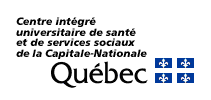 ______________________________________________________________SIGNALEMENT D’UNE ÉCLOSION DE BACTÉRIES MULTIRESISTANTES DANS UN ÉTABLISSEMENT DE SANTÉ_______________________________________________________DÉCLARATION D’UNE ÉCLOSION Entérocoque résistant à la vancomycine (ERV), préciser l’espèce : van A     van B     inconnue Staphylococcus aureus résistant à la méthicilline (SARM) Staphylococcus aureus résistant ou ayant une sensibilité réduite à la vancomycine (SARV/SARIV) Entérobactéries productrices de carbapénémases (EPC), préciser le mécanisme de résistance :       KPC    VIM    NDM-1    OXA-48    Autre :  Acinetobacter baumanii multirésistant Autre BGN-MR :       Résultat génotypique : Date de début de l’éclosion :ÉTABLISSEMENT DE SANTÉNom de l’établissement et de l’installation : Type d’installation : Centre hospitalier (CH) de soins généraux et spécialisés Centre hospitalier universitaire (CHU) ou affilié  Centre de réadaptation Centre d’hébergement de soins de longue durée (CHSLD)Identification de (des) unité (s) ou étage(s) touchée (s) : INFORMATIONS SUR LES CAS au moment de la déclarationNombre de casColonisés : Infectés : Décédés parmi les personnes infectées (liés ou non à l’infection) : Date de mise en place des mesures de contrôle : Date probable d’admission du cas primaire : (le cas primaire, colonisé ou infecté, n’est pas nécessairement le premier cas découvert)Commentaires : INFORMATIONS SUR LA DÉCLARATIONNom de la personne à rejoindre :                                                     Numéro de téléphone : Date de la déclaration :  BILAN DE L’ÉCLOSION Compléter lorsqu’aucun nouveau cas n’est identifié pour 6 dépistages consécutifs faits de façon hebdomadaire.Date de fin d’éclosion : Nombre de cas à la fin de l’éclosionColonisés : Infectés : Décédés parmi les personnes infectées (liés ou non à l’infection) : 